GOBIERNO MUNICIPAL DE PUERTO VALLARTA2021-2024PROGRAMA PRESUPUESTARIO2023-2024DIRECCIÓN DE OBRAS PÚBLICAS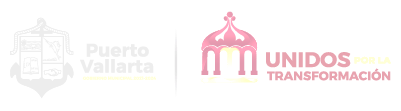 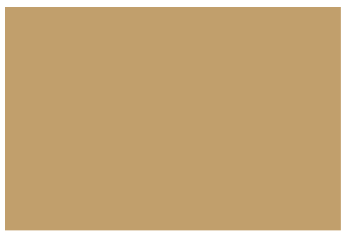 INDICEPÁG.PRESENTACIÓN………………………………………………………………………………………………….03MARCO JURÍDICO…..………………………………………………………………………………………….03DIAGNOSTICO GENERAL………………………………………………………………………………….…04Misión……………………………………………………………………………………………………….…04Visión…………………………………………………………………………………………………….….…04Objetivo…………………………………………………………………………………………………….…05Organigrama…………………………………………………………………………………….……….…05OBJETIVO GENERAL DEL PROGRAMA………………………………………………………….…..…05DESARROLLO DEL PROGRAMA (INFORMACIÓN GENERAL) ………………………………...06CALENDARIZACIÓN (EJECUCIÓN DE ACTIVIDADES) ……………….……………..…………….07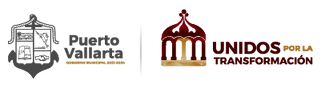 PRESENTACIÓNEl Programa Presupuestario es un instrumento de interés de este Gobierno Municipal, ya que es de suma importancia el contar con herramientas de planeación suficientes y eficaces que permitan atender las necesidades de acuerdo a las funciones de la Administración Pública y de este modo impulsar y mantener el desarrollo administrativo municipal.El presente documento de planeación es un fortalecimiento institucional acorde a las metas de desarrollo previstas en nuestro plan municipal de desarrollo y gobernanza 2021- 2024, para una buena organización de todas las direcciones, departamentos y áreas de la administración municipal, para que de esta forma se logre mejorar el desempeño de las áreas de trabajo y los servicios ofrecidos a los ciudadanos sean de mejor calidad.Es por tal motivo que esta Dirección por medio de este instrumento, el cual contempla la programación operativa anual del Programa presupuestario “Mejoramiento, ampliación y construcción de la infraestructura pública municipal” coordinará las acciones encaminadas a lograr cumplir con las metas establecidas para las áreas que conforman la Dirección de Obras Públicas.MARCO JURÍDICO FederalConstitución Política de los Estados Unidos MexicanosLey de Obra Pública y servicios relacionados con las mismasEstatalConstitución Política del Estado de JaliscoLey de Obras Públicas para el estado de Jalisco y sus MunicipiosLey de Gobierno y de la Administración Pública Municipal del Estado de Jalisco.Ley de Responsabilidades de los(as) servidores públicos del Estado de Jalisco.Ley para los(as) servidores(as) públicos del Estado de Jalisco y sus Municipios.MunicipalReglamento de Obra Pública Para el Municipio de Puerto Vallarta, Jal.Reglamento Orgánico del Gobierno y la Administración Pública del Municipio de Puerto Vallarta, JaliscoDIAGNOSTICO GENERALEn base a la Sección Cuarta en el Artículo 131. La Dirección de Obras Públicas será la dependencia encargada de ejecutar las obras públicas y administrar su adjudicación a contratistas externos para la ampliación, conservación y mejoramiento de la infraestructura urbana o productiva del municipio.Es por esto que las Jefaturas Administrativa, de Costos y Presupuestos, de Mantenimiento, de Construcción y de Maquinaria a cargo de Dirección de Obras Públicas, estarán en coordinación para dar cumplimiento a los objetivos propuestos. El compromiso de la Coordinación es actualizar y perfeccionar los instrumentos de operación con los propósitos de: Disminuir la improvisación del Sistema Directivo, evitar la duplicidad del esfuerzo, limitar conflictos de competencia, alentar la especialización del personal, coadyuvar a la ejecución correcta de las labores, así como servir de guía en los procesos. Todo esto encaminado a fortalecer al personal que intervienen en todas y cada una de las responsabilidades, actividades, procesos y procedimientos de la dirección de Obras Públicas, con la finalidad de contribuir al desarrollo integral del Municipio de Puerto Vallarta mediante la construcción y la conservación de las obras que permitan preservar y mejorar la infraestructura urbana y así la calidad de vida y el bienestar de los ciudadanos.Tomando en cuenta el ejercicio 2023, los principales fondos de los que se destinaron recursos para la ejecución de la obra pública, fueron de los fondos FAISM, fondos Municipales y Fondos Municipales ICUS y fondos Municipales distrito, con los cuales se pudo programar y ejecutar obra en los rubros de Pavimentación, Vivienda, urbanización, drenaje y agua potable, Construcción de Domos en escuelas, así como el mantenimiento constante de las vialidades a través de bacheo y con el uso de maquinaria pesada en el caso de calles en terracería, así también el desazolve de canales, ríos y arroyos con la finalidad de mitigar las afectaciones del temporal de lluvias.Pero no ha sido suficiente; Aunque se ha avanzado bastante y los esfuerzos han sido mayores; La demanda de obras y mejora en la infraestructura del Municipio, así como la programación en ampliación de metas en el mantenimiento de calles y vialidades no se ha cubierto en su totalidad, es porque no solo se mantiene, si no que crece año con año. Es por esto que la actual administración a través de esta dependencia, la dirección de obras públicas, se ha restructurado en cada una de sus áreas para hacer un programa más eficiente en el uso del recurso humano así como del económico asignado de los diferentes fondos y con esto ampliar metas en todos los componentes del plan de trabajo con el objetivo de cubrir todas y cada una de las necesidades demandadas por la sociedad Vallartense y lograr a la brevedad posible, los objetivos trazados en el PMDG de contribuir a la mejora de la calidad de vida y el bienestar común de las personas del municipio de Puerto Vallarta así como la contribución de un crecimiento ordenado y compacto con obras que aporten al desarrollo de la infraestructura urbana y que satisfaga las necesidades de los habitantes de nuestro Municipio. Todos esto a través del uso eficiente de los recursos y la calidad de las obras ejecutadas.a) MisiónAmpliar, mejorar y conservar la infraestructura urbana y productiva, mediante la planeación, proyección, evaluación, administración, ejecución y supervisión de obras públicas, contribuyendo al desarrollo integral, turístico y mejor calidad de vida de los vallartenses.b) VisiónHacer que se cumplan los programas relevantes para la administración, de acuerdo con las prioridades que señale el Plan Municipal de Desarrollo y el modelo de gestión que determine el presidente Municipal.c) ObjetivoConstruir un Municipio turístico integrado, inclusivo y desarrollado a través de la mejora continua en los procesos de la planeación de presupuestos, proyección, administración, ejecución y supervisión de obras públicas de forma transparente y eficiente acorde con el plan de desarrollo municipal en trabajo coordinado del gobierno con los vallartenses.Organigrama de la Dirección de Obras Públicas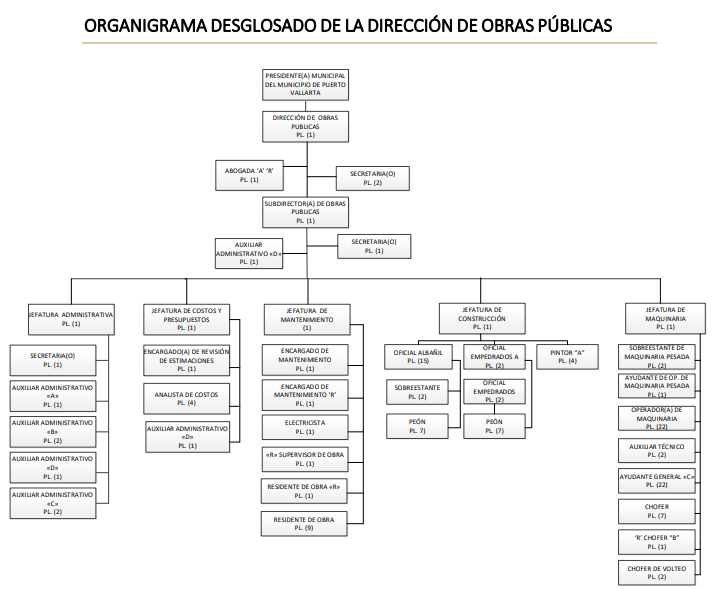 OBJETIVO GENERAL DEL PROGRAMAComo dependencia encargada de ejecutar las obras públicas, a través de la construcción, ampliación, conservación y mejoramiento de la infraestructura urbana o productiva del municipio, así como la administración de los recursos económicos asignados, coordinados entre cada una de las áreas de esta Dirección, nos hemos planteado como  objetivo, contribuir al desarrollo integral del Municipio de Puerto Vallarta desarrollando un plan de trabajo con la finalidad de cumplir a cabalidad con todos y cada uno de los objetivos que engloban el uso eficiente de los recursos económicos para  la construcción y la conservación de las obras que permitan preservar y mejorar la infraestructura urbana del Municipio y así contribuir en la calidad de vida y el bienestar de los ciudadanos a través de la prestación de servicios públicos eficientes y de calidad además de contribuir también a una economía activa y competitiva mediante un crecimiento urbano, ordenado y compacto.  __________________________________                                     ______________________________________                                             ___________________________________________  Vo.Bo.  de la Dependencia Responsable                                               Vo.Bo.  Enlace responsable del programa                                                      Vo.Bo.  de la Dirección de Desarrollo InstitucionalARQ. JAIME GABRIEL PEREZ MEZA                                                 ARQ. EDGAR IGNACIO RODRÍGUEZ HERNANDEZ                                                              DR. LUIS ENRIQUE HURTADO GOMAR INFORMACION GENERALINFORMACION GENERALINFORMACION GENERALINFORMACION GENERALINFORMACION GENERALINFORMACION GENERALINFORMACION GENERALINFORMACION GENERALUnidad Administrativa Responsable          DIRECCIÓN DE OBRAS PÚBLICASUnidad Administrativa Responsable          DIRECCIÓN DE OBRAS PÚBLICASUnidad Administrativa Responsable          DIRECCIÓN DE OBRAS PÚBLICASUnidad Administrativa Responsable          DIRECCIÓN DE OBRAS PÚBLICASUnidad Administrativa Responsable          DIRECCIÓN DE OBRAS PÚBLICASUnidad Administrativa Responsable          DIRECCIÓN DE OBRAS PÚBLICAS Eje Rector:      Eje 2, 3 y 4  Eje Rector:      Eje 2, 3 y 4 Objetivo Estratégico: Gestión sostenible del territorio, con crecimiento urbano ordenado y compacto, perspectiva metropolitana, conservación y mejoramiento para la prestación de servicios ambientales ecosistémicos, así como acciones que permitan afrontar de manera resiliente los impactos del Cambio Climático Objetivo Estratégico: Gestión sostenible del territorio, con crecimiento urbano ordenado y compacto, perspectiva metropolitana, conservación y mejoramiento para la prestación de servicios ambientales ecosistémicos, así como acciones que permitan afrontar de manera resiliente los impactos del Cambio Climático Objetivo Estratégico: Gestión sostenible del territorio, con crecimiento urbano ordenado y compacto, perspectiva metropolitana, conservación y mejoramiento para la prestación de servicios ambientales ecosistémicos, así como acciones que permitan afrontar de manera resiliente los impactos del Cambio Climático Objetivo Estratégico: Gestión sostenible del territorio, con crecimiento urbano ordenado y compacto, perspectiva metropolitana, conservación y mejoramiento para la prestación de servicios ambientales ecosistémicos, así como acciones que permitan afrontar de manera resiliente los impactos del Cambio Climático Objetivo Estratégico: Gestión sostenible del territorio, con crecimiento urbano ordenado y compacto, perspectiva metropolitana, conservación y mejoramiento para la prestación de servicios ambientales ecosistémicos, así como acciones que permitan afrontar de manera resiliente los impactos del Cambio Climático Objetivo Estratégico: Gestión sostenible del territorio, con crecimiento urbano ordenado y compacto, perspectiva metropolitana, conservación y mejoramiento para la prestación de servicios ambientales ecosistémicos, así como acciones que permitan afrontar de manera resiliente los impactos del Cambio Climático Objetivo Estratégico: Gestión sostenible del territorio, con crecimiento urbano ordenado y compacto, perspectiva metropolitana, conservación y mejoramiento para la prestación de servicios ambientales ecosistémicos, así como acciones que permitan afrontar de manera resiliente los impactos del Cambio Climático Objetivo Estratégico: Gestión sostenible del territorio, con crecimiento urbano ordenado y compacto, perspectiva metropolitana, conservación y mejoramiento para la prestación de servicios ambientales ecosistémicos, así como acciones que permitan afrontar de manera resiliente los impactos del Cambio Climático Nombre del Programa Presupuestario          MEJORAMIENTO, AMPLIACIÓN Y CONSTRUCCIÓN DE LA INFRAESTRUCTURA PÚBLICA MUNICIPALNombre del Programa Presupuestario          MEJORAMIENTO, AMPLIACIÓN Y CONSTRUCCIÓN DE LA INFRAESTRUCTURA PÚBLICA MUNICIPALNombre del Programa Presupuestario          MEJORAMIENTO, AMPLIACIÓN Y CONSTRUCCIÓN DE LA INFRAESTRUCTURA PÚBLICA MUNICIPALNombre del Programa Presupuestario          MEJORAMIENTO, AMPLIACIÓN Y CONSTRUCCIÓN DE LA INFRAESTRUCTURA PÚBLICA MUNICIPALNombre del Programa Presupuestario          MEJORAMIENTO, AMPLIACIÓN Y CONSTRUCCIÓN DE LA INFRAESTRUCTURA PÚBLICA MUNICIPALNombre del Programa Presupuestario          MEJORAMIENTO, AMPLIACIÓN Y CONSTRUCCIÓN DE LA INFRAESTRUCTURA PÚBLICA MUNICIPALNombre del Programa Presupuestario          MEJORAMIENTO, AMPLIACIÓN Y CONSTRUCCIÓN DE LA INFRAESTRUCTURA PÚBLICA MUNICIPALNombre del Programa Presupuestario          MEJORAMIENTO, AMPLIACIÓN Y CONSTRUCCIÓN DE LA INFRAESTRUCTURA PÚBLICA MUNICIPALPropósito.   Los habitantes de Puerto Vallarta cuentan con obras que mejoran la infraestructura y el bienestar de las personas del municipio.Propósito.   Los habitantes de Puerto Vallarta cuentan con obras que mejoran la infraestructura y el bienestar de las personas del municipio.Propósito.   Los habitantes de Puerto Vallarta cuentan con obras que mejoran la infraestructura y el bienestar de las personas del municipio.Propósito.   Los habitantes de Puerto Vallarta cuentan con obras que mejoran la infraestructura y el bienestar de las personas del municipio.Propósito.   Los habitantes de Puerto Vallarta cuentan con obras que mejoran la infraestructura y el bienestar de las personas del municipio.Propósito.   Los habitantes de Puerto Vallarta cuentan con obras que mejoran la infraestructura y el bienestar de las personas del municipio.Propósito.   Los habitantes de Puerto Vallarta cuentan con obras que mejoran la infraestructura y el bienestar de las personas del municipio.Propósito.   Los habitantes de Puerto Vallarta cuentan con obras que mejoran la infraestructura y el bienestar de las personas del municipio.                                      DESGLOSE DE PROGRAMAS:                                      DESGLOSE DE PROGRAMAS:                                      DESGLOSE DE PROGRAMAS:                                      DESGLOSE DE PROGRAMAS:                                      DESGLOSE DE PROGRAMAS:PRESUPUESTOPRESUPUESTONo.componenteIndicadorUnidad de MedidaMetaMonto AprobadoMonto AprobadoComentarios1Obras de impacto social ejecutadasObras de impacto social ejecutadas porcentaje90%$ 139,164,308.00$ 139,164,308.00Presupuesto para ejecución y supervisión de las obras programadas para el ejercicio 2024. 1Obras de impacto social ejecutadasObras de impacto social ejecutadas porcentaje100%FAISM   $   62,116,170.00FAISM   $   62,116,170.00Recurso de aportación federal para ejecución y supervisión de obra 2Bacheo y rehabilitado de calles y avenidas del Municipio de Puerto VallartaPorcentaje de peticiones atendidasporcentaje85%$ 12,136,436.00$ 12,136,436.00Presupuesto para la ejecución de un Programa permanente de bacheo y rehabilitación de calles y avenidas. 3Mantenimiento y rehabilitado de calles y desazolve de canales, ríos y arroyos con el uso de maquinaria pesada Porcentaje de obras rehabilitadas  porcentaje95%$ 23,078,729.00$ 23,078,729.00Presupuesto para la ejecución de un Programa de rehabilitación y mantenimiento de calles; desazolve de ríos y arroyos con el uso de maquinaria pesada.TOTAL$ 236,495,643.00$ 236,495,643.00CALENDARIZACIÓN DE EJECUCIÓN DE ACTIVIDADESCALENDARIZACIÓN DE EJECUCIÓN DE ACTIVIDADESCALENDARIZACIÓN DE EJECUCIÓN DE ACTIVIDADESCALENDARIZACIÓN DE EJECUCIÓN DE ACTIVIDADESCALENDARIZACIÓN DE EJECUCIÓN DE ACTIVIDADESCALENDARIZACIÓN DE EJECUCIÓN DE ACTIVIDADESCALENDARIZACIÓN DE EJECUCIÓN DE ACTIVIDADESCALENDARIZACIÓN DE EJECUCIÓN DE ACTIVIDADESCALENDARIZACIÓN DE EJECUCIÓN DE ACTIVIDADESCALENDARIZACIÓN DE EJECUCIÓN DE ACTIVIDADESCALENDARIZACIÓN DE EJECUCIÓN DE ACTIVIDADESCALENDARIZACIÓN DE EJECUCIÓN DE ACTIVIDADESCALENDARIZACIÓN DE EJECUCIÓN DE ACTIVIDADESCALENDARIZACIÓN DE EJECUCIÓN DE ACTIVIDADESCALENDARIZACIÓN DE EJECUCIÓN DE ACTIVIDADESCALENDARIZACIÓN DE EJECUCIÓN DE ACTIVIDADESCALENDARIZACIÓN DE EJECUCIÓN DE ACTIVIDADESCALENDARIZACIÓN DE EJECUCIÓN DE ACTIVIDADESComponente 1: Obras de impacto Social EjecutadasComponente 1: Obras de impacto Social EjecutadasComponente 1: Obras de impacto Social EjecutadasComponente 1: Obras de impacto Social EjecutadasComponente 1: Obras de impacto Social EjecutadasComponente 1: Obras de impacto Social EjecutadasComponente 1: Obras de impacto Social EjecutadasComponente 1: Obras de impacto Social EjecutadasComponente 1: Obras de impacto Social EjecutadasComponente 1: Obras de impacto Social EjecutadasComponente 1: Obras de impacto Social EjecutadasComponente 1: Obras de impacto Social EjecutadasComponente 1: Obras de impacto Social EjecutadasComponente 1: Obras de impacto Social EjecutadasSEMAFORIZACIÓNSEMAFORIZACIÓNSEMAFORIZACIÓNResponsableActividades Rubro: Supervisión y control de la obra PublicaProgramadasEneFebMarAbrMayJunJulAgoSepOctNovDic VerdeAmarilloRojoPlaneación y programación de la obra pública en base a las necesidades del Municipio, Plan Municipal de Desarrollo y Gobernanza, COPLADEMUN y cartera de proyectos. 100%XXXPresidente Municipal, COPLADEMUN, Proyectos estratégicos y DOP.Coordina: presidente Municipal.Licitación, adjudicación y contratación de la obra Pública. 100%XXXXXXXXXLicitacionesArq. Jaime Gabriel Pérez MezaDesarrollo, supervisión y control de toda la obra Pública en ejecución.100%XXXXXXXXXXXXJefatura de Construcción. Ing. Mauricio MadrigalReunión de trabajo entre jefatura de construcción, jefatura administrativa y Contratistas para programación de cierre de ejercicio. 4XXDirectorArq. Jaime Gabriel Pérez MezaCoordinación entre la Dirección de Obras, Tesorería, contraloría y COPLADEMUN para programación de cierre de ejercicio.4XXXXJefatura AdministrativaLic. Armando Mariscal IsidroPrograma de entregas de obra del presidente Municipal a la ciudadanía.100%XXXXXXXXXXPresidente - directorArq. Jaime Gabriel Pérez Meza.CALENDARIZACIÓN DE EJECUCIÓN DE ACTIVIDADESCALENDARIZACIÓN DE EJECUCIÓN DE ACTIVIDADESCALENDARIZACIÓN DE EJECUCIÓN DE ACTIVIDADESCALENDARIZACIÓN DE EJECUCIÓN DE ACTIVIDADESCALENDARIZACIÓN DE EJECUCIÓN DE ACTIVIDADESCALENDARIZACIÓN DE EJECUCIÓN DE ACTIVIDADESCALENDARIZACIÓN DE EJECUCIÓN DE ACTIVIDADESCALENDARIZACIÓN DE EJECUCIÓN DE ACTIVIDADESCALENDARIZACIÓN DE EJECUCIÓN DE ACTIVIDADESCALENDARIZACIÓN DE EJECUCIÓN DE ACTIVIDADESCALENDARIZACIÓN DE EJECUCIÓN DE ACTIVIDADESCALENDARIZACIÓN DE EJECUCIÓN DE ACTIVIDADESCALENDARIZACIÓN DE EJECUCIÓN DE ACTIVIDADESCALENDARIZACIÓN DE EJECUCIÓN DE ACTIVIDADESCALENDARIZACIÓN DE EJECUCIÓN DE ACTIVIDADESCALENDARIZACIÓN DE EJECUCIÓN DE ACTIVIDADESCALENDARIZACIÓN DE EJECUCIÓN DE ACTIVIDADESCALENDARIZACIÓN DE EJECUCIÓN DE ACTIVIDADESComponente 2: Bacheo y rehabilitado de calles de Municipio de Puerto VallartaComponente 2: Bacheo y rehabilitado de calles de Municipio de Puerto VallartaComponente 2: Bacheo y rehabilitado de calles de Municipio de Puerto VallartaComponente 2: Bacheo y rehabilitado de calles de Municipio de Puerto VallartaComponente 2: Bacheo y rehabilitado de calles de Municipio de Puerto VallartaComponente 2: Bacheo y rehabilitado de calles de Municipio de Puerto VallartaComponente 2: Bacheo y rehabilitado de calles de Municipio de Puerto VallartaComponente 2: Bacheo y rehabilitado de calles de Municipio de Puerto VallartaComponente 2: Bacheo y rehabilitado de calles de Municipio de Puerto VallartaComponente 2: Bacheo y rehabilitado de calles de Municipio de Puerto VallartaComponente 2: Bacheo y rehabilitado de calles de Municipio de Puerto VallartaComponente 2: Bacheo y rehabilitado de calles de Municipio de Puerto VallartaComponente 2: Bacheo y rehabilitado de calles de Municipio de Puerto VallartaComponente 2: Bacheo y rehabilitado de calles de Municipio de Puerto VallartaSEMAFORIZACIÓNSEMAFORIZACIÓNSEMAFORIZACIÓNAutoridad responsableActividades Rubro: Elaboración de requisiciones y Materiales.ProgramadasEneFebMarAbrMayJunJulAgoSepOctNovDicVerdeAmarilloRojoSolicitud de materiales, equipo herramienta, insumos y todo lo necesario para la ejecución, administración y supervisión de la obra pública y funciones propias de la dirección.100%XXXXXXXXXXXXJefatura AdministrativaLic. Armando Mariscal IsidroSe lleva a cabo un programa de bacheo permanente y mantenimiento general de calles.100%XXXXXXXXXXXXJefatura de Mantenimiento.Arq. Roberto Luna Andrade.CALENDARIZACIÓN DE EJECUCIÓN DE ACTIVIDADESCALENDARIZACIÓN DE EJECUCIÓN DE ACTIVIDADESCALENDARIZACIÓN DE EJECUCIÓN DE ACTIVIDADESCALENDARIZACIÓN DE EJECUCIÓN DE ACTIVIDADESCALENDARIZACIÓN DE EJECUCIÓN DE ACTIVIDADESCALENDARIZACIÓN DE EJECUCIÓN DE ACTIVIDADESCALENDARIZACIÓN DE EJECUCIÓN DE ACTIVIDADESCALENDARIZACIÓN DE EJECUCIÓN DE ACTIVIDADESCALENDARIZACIÓN DE EJECUCIÓN DE ACTIVIDADESCALENDARIZACIÓN DE EJECUCIÓN DE ACTIVIDADESCALENDARIZACIÓN DE EJECUCIÓN DE ACTIVIDADESCALENDARIZACIÓN DE EJECUCIÓN DE ACTIVIDADESCALENDARIZACIÓN DE EJECUCIÓN DE ACTIVIDADESCALENDARIZACIÓN DE EJECUCIÓN DE ACTIVIDADESCALENDARIZACIÓN DE EJECUCIÓN DE ACTIVIDADESCALENDARIZACIÓN DE EJECUCIÓN DE ACTIVIDADESCALENDARIZACIÓN DE EJECUCIÓN DE ACTIVIDADESCALENDARIZACIÓN DE EJECUCIÓN DE ACTIVIDADESComponente 3:  Mantenimiento y rehabilitado de calles y desazolve de canales, ríos y arroyos con el uso de maquinaria pesada Componente 3:  Mantenimiento y rehabilitado de calles y desazolve de canales, ríos y arroyos con el uso de maquinaria pesada Componente 3:  Mantenimiento y rehabilitado de calles y desazolve de canales, ríos y arroyos con el uso de maquinaria pesada Componente 3:  Mantenimiento y rehabilitado de calles y desazolve de canales, ríos y arroyos con el uso de maquinaria pesada Componente 3:  Mantenimiento y rehabilitado de calles y desazolve de canales, ríos y arroyos con el uso de maquinaria pesada Componente 3:  Mantenimiento y rehabilitado de calles y desazolve de canales, ríos y arroyos con el uso de maquinaria pesada Componente 3:  Mantenimiento y rehabilitado de calles y desazolve de canales, ríos y arroyos con el uso de maquinaria pesada Componente 3:  Mantenimiento y rehabilitado de calles y desazolve de canales, ríos y arroyos con el uso de maquinaria pesada Componente 3:  Mantenimiento y rehabilitado de calles y desazolve de canales, ríos y arroyos con el uso de maquinaria pesada Componente 3:  Mantenimiento y rehabilitado de calles y desazolve de canales, ríos y arroyos con el uso de maquinaria pesada Componente 3:  Mantenimiento y rehabilitado de calles y desazolve de canales, ríos y arroyos con el uso de maquinaria pesada Componente 3:  Mantenimiento y rehabilitado de calles y desazolve de canales, ríos y arroyos con el uso de maquinaria pesada Componente 3:  Mantenimiento y rehabilitado de calles y desazolve de canales, ríos y arroyos con el uso de maquinaria pesada Componente 3:  Mantenimiento y rehabilitado de calles y desazolve de canales, ríos y arroyos con el uso de maquinaria pesada SEMAFORIZACIÓNSEMAFORIZACIÓNSEMAFORIZACIÓNAutoridad responsableActividades Rubro: Re nivelación, trazo y mantenimiento general de calles y desazolve de Ríos y arroyos con el uso de maquinaria.ProgramadasEneFebMarAbrMayJunJulAgoSepOctNovDicVerdeAmarilloRojoMantenimiento Constante de Calles, re nivelación, rellenos, cuneteo y rehabilitación en general de calles y avenidas con el uso de maquinaria pesada.100%XXXXXXXXXXXXJefatura de maquinaria, jefatura de mantenimientoCoordina: MVZ Juan Enrique García Pérez.Limpieza y desazolve de canales, ríos y arroyos del Municipio con el uso de maquinaria pesada.100%XXXXXXJefatura de maquinaria, Coordina: MVZ Juan Enrique García Pérez.